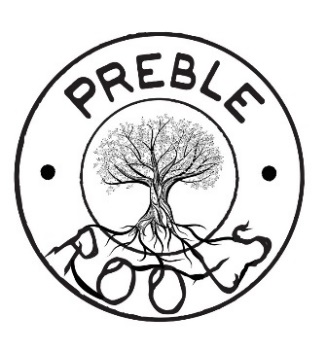 Preble County Farm Products Directory                Participation FormFarm Name:_________________________________________________Contact Name:________________________________________________Phone:__________________________ Cell:_________________________Email:________________________________________________________Address:______________________________________________________                            Street                ________________________, ________  ___________+_________                           City                                        State             Zip                   +4 digitProducts:Please include your business card for the Preble County Farm Products Directory with the application, $25 and mail to:PREBLE ROOTSc/o Preble County CVBPO Box 604Eaton, OH 45320